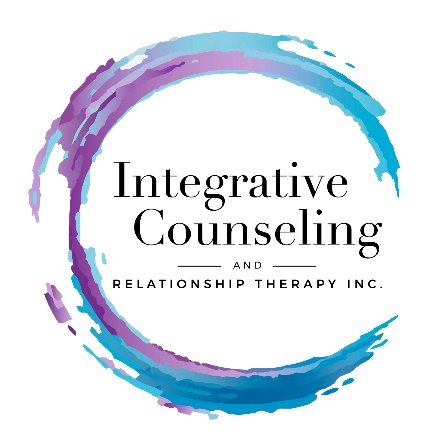 		Adolescent Questionnaire Please provide the following information and answer the questions below.  Name __________________________________________       Date _________ Birth Date _______________________  Age ________  Grade _____________ School __________________________________________________________ Address ____________________________________________ Zip _________ Phone (H) ________________  (W) ________________  (C) _______________ Best contact phone number? __________ Email _________________________ Who do you live with?  _____ Both parents                  _____ One parent                _____ Parent’s Friend_____ My parents are divorced and I live between parents on a scheduled routine.  ____  Other  Please explain _________________________________________ Parents Contact Information Mother’s Name: ___________________________________________________ Mom’s phone: Cell____________________        Work  ____________________  Dad’s Name: _____________________________________________________Dad’s phone: Cell ____________________        Work _____________________Do you have siblings? Their names and ages? ________________________________________________________________ ________________________________________________________________ ________________________________________________________________Do they live with you? ______________________________________________ Do you have step brothers/sisters? Their names and ages?  __________________________________________________________________ ____________________________________________________________________________________________________________________________________ Which siblings/step-siblings do you get along with?__________________________________________________________________Which siblings/step-siblings do you Not get along with?__________________________________________________________________Who do you tend to spend the most time with/ hang out with in your family? __________________________________________________________________ Does your family spend time together? If yes, what kind of family activities do you do? ______________________________________________________________________________________________________________________________________ How often do you take family vacations?  Where do you go? Are they fun? ______________________________________________________________________________________________________________________________________Have you ever been in counseling? ______________________________________ Do you want to be in counseling now? ____________________________________How can I help you? ______________________________________________________________________________________________________________________________________In the past month, which feelings have you experienced?  ____Sad     ____ Angry    ____ Happy   ____ Frustrated  ____Peaceful Do you consider yourself a: (circle the one you feel the most): Happy Person        Sad Person      Angry PersonHave you ever thought about harming yourself or have harmed yourself? If so, have you thought of how? Please explain: _______________________________________________________________________________________________________________________________________________________ If you have hurt yourself, how? ___________________________________________________________________________________________________________________________________________________________________________________________________________________________________What would you like to change about you, or about your family situation? ________________________________________________________________________________________________________________________________ ________________________________________________________________ What do you like about school?  ______________________________________________________________________ What do you dislike about school? __________________________________________ ______________________________________________________________________ Do you have a best friend, or group of friends you hang out with? ______________________________________________________________________ What do you enjoy doing with your friends? And how often do you get together? ______________________________________________________________________ ______________________________________________________________________ Have you ever been bullied?   Yes or No. If yes, please explain.____________________________________________________________________________________________________________________________________________ ______________________________________________________________________Are you presently being bullied? If yes, please explain. 	____________________________________________________________________________________________________________________________________________If yes, (check all that apply) 			___ at school			___ on my school bus or walk to school			___ on my sport team			___ in my neighborhood 			___ at church			___ at home What are your hobbies & interests? _________________________________________ _____________________________________________________________________Do you play sports? Which ones? On a team? _____________________________________________________________________ _____________________________________________________________________ Do you have any health/medical issues? Are you on medication? If yes, please explain. __________________________________________________________________________________________________________________________________________ Is there anything else you would like me to know?  _____________________________________________________________________ _____________________________________________________________________ _____________________________________________________________________ _____________________________________________________________________ If under 18 please have parent or legal guardian read, sign and date this portion.  Please note that Integrative Counseling & Relationship Therapy Center, Inc. does not participate with insurance companies. Payment is due at the time of service, and clients file their claims with their insurance company. If you have a PPO insurance plan, we recommend you contact your insurance company and ask for their reimbursement %.  Please initial. _______ Client/Parent Signature ________________________________    Date _______ Print Name _______________________________________________________ Integrative Counseling & Relationship Therapy, Inc.Dr. Suzanne Nixon19415 Deerfield Avenue   Suite 307Lansdowne, VA 20176